ESCOLA BÁSICA MUNICIPAL “CESAR AVELINO BRAGAGNOLO”.ERVAL VELHO, 25 DE JUNHO DE 2020.PROFESSORAS: Laura Taiza Vettori e Márcia Fedreigo.“AS ATIVIDADES A SEGUIR DEVERÃO SER ENTREGUES NO DIA 23 DE JULHO DE 2020”.QUERIDO ALUNO!NOVAMENTE GOSTARÍAMOS DE PEDIR QUE REALIZE AS ATIVIDADES COM CARINHO E DEDICAÇÃO. ASSIM NÓS PROFESSORES, PAIS E ALUNOS ESTAREMOS FAZENDO O MELHOR POSSÍVEL PARA APRENDERMOS NO MOMENTO EM QUE ESTAMOS PASSANDO!CUIDE-SE! PROTEJA –SE! FIQUE BEM!COM GRANDE CARINHO,PROFESSORA LAURA E MÁRCIA.AS ATIVIDADES A SEGUIR SERÃO FEITAS NOS CADERNOS DE PORTUGUÊS: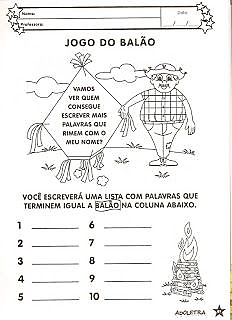 AS PARLENDAS SÃO RIMAS INFANTIS QUE DIVERTEM AS CRIANÇAS, AO MESMO TEMPO QUE TRABALHAM COM A MEMORIZAÇÃO E A FIXAÇÃO DE ALGUNS CONCEITOS.SEGUNDO ESTUDIOSOS, AS PARLENDAS SERVEM COMO SISTEMAS EDUCATIVOS QUE FAZEM PARTE DA LITERATURA POPULAR ORAL E DO FOLCLORE BRASILEIRO.VOCÊ QUE FOI A ESCOLA PARA APRESENTAR A SÉTIMA POSTAGEM E RECEBER A OITAVA, RECEBEU UMA ATIVIDADE DE DESCOBRIR QUAL É LEITURA. DIVIRTA-SE FAZENDO A LEITURA DA SUA PARLENDA. ATIVIDADES DE MATEMÁTICA: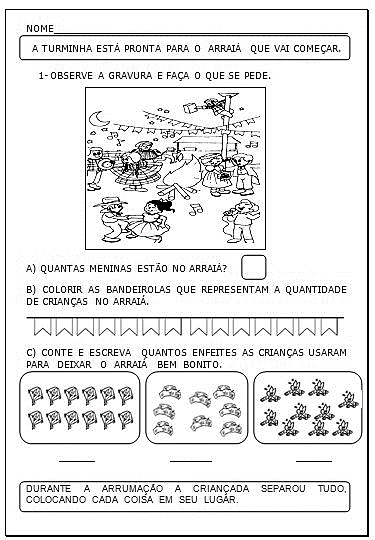 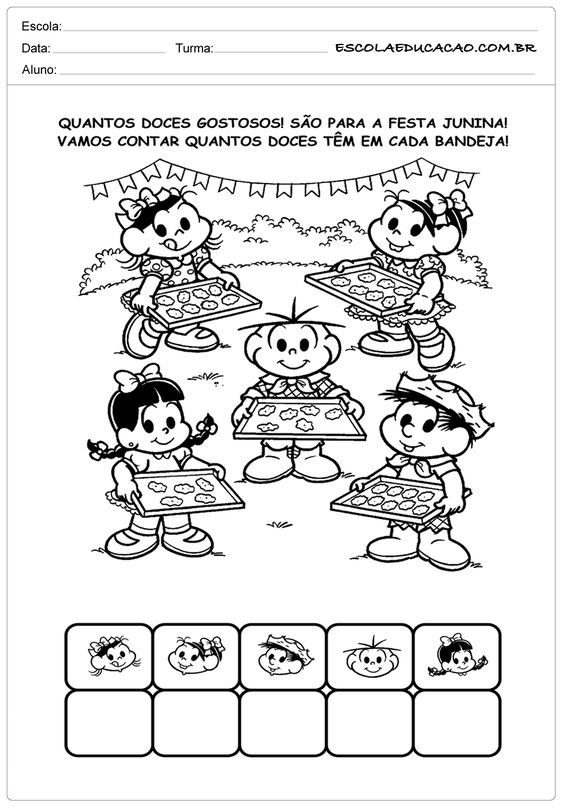 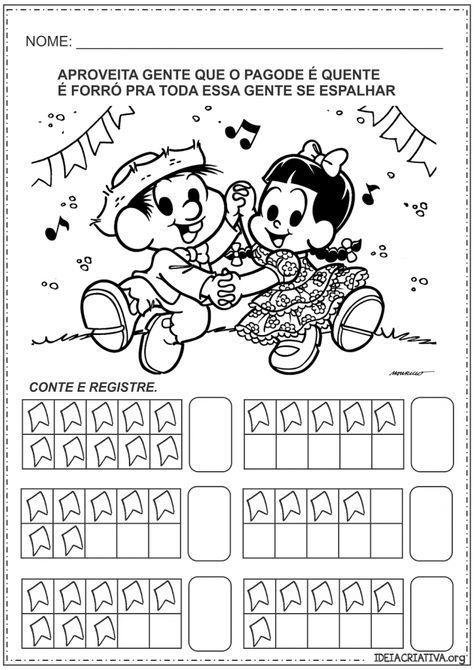 NO MÊS DAS FESTAS JUNINAS MUITAS SÃO AS COMIDAS TÍPICAS: BOLO DE MILHO, COCADA, PAÇOCA, PIPOCA, ENTRE MUITOS OUTROS: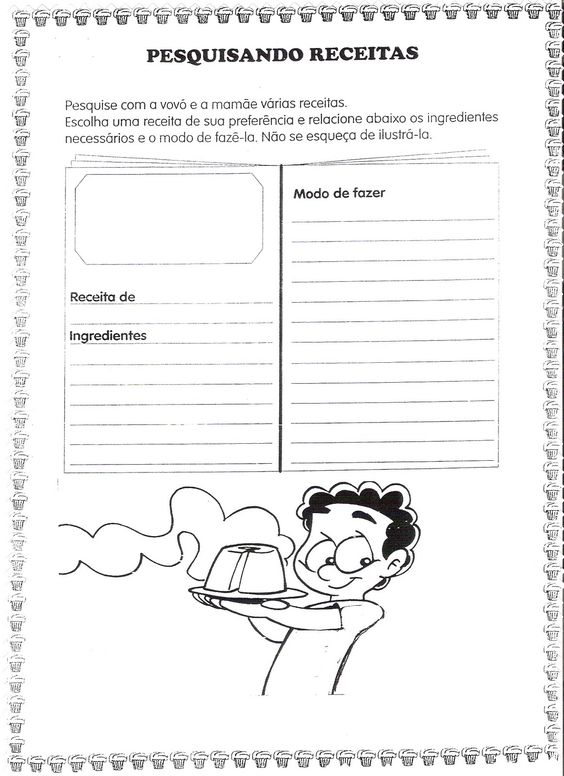 OBSERVAÇÃO: VOCÊ PODE RALIZAR A RECEITACOM UM FAMILIAR E POSTAR AS IMAGENS PARA COMPARTILHAR NO GRUPO DE WHATSPP E NO BLOG DA ESCOLA!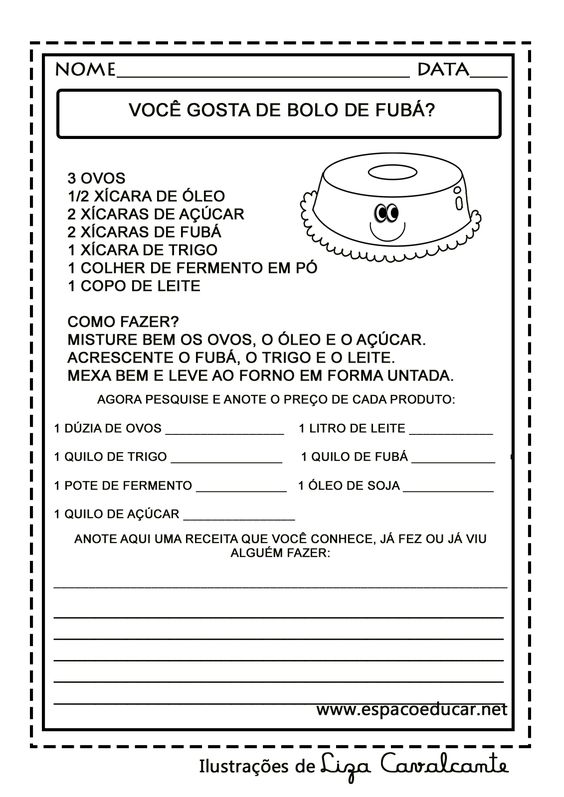 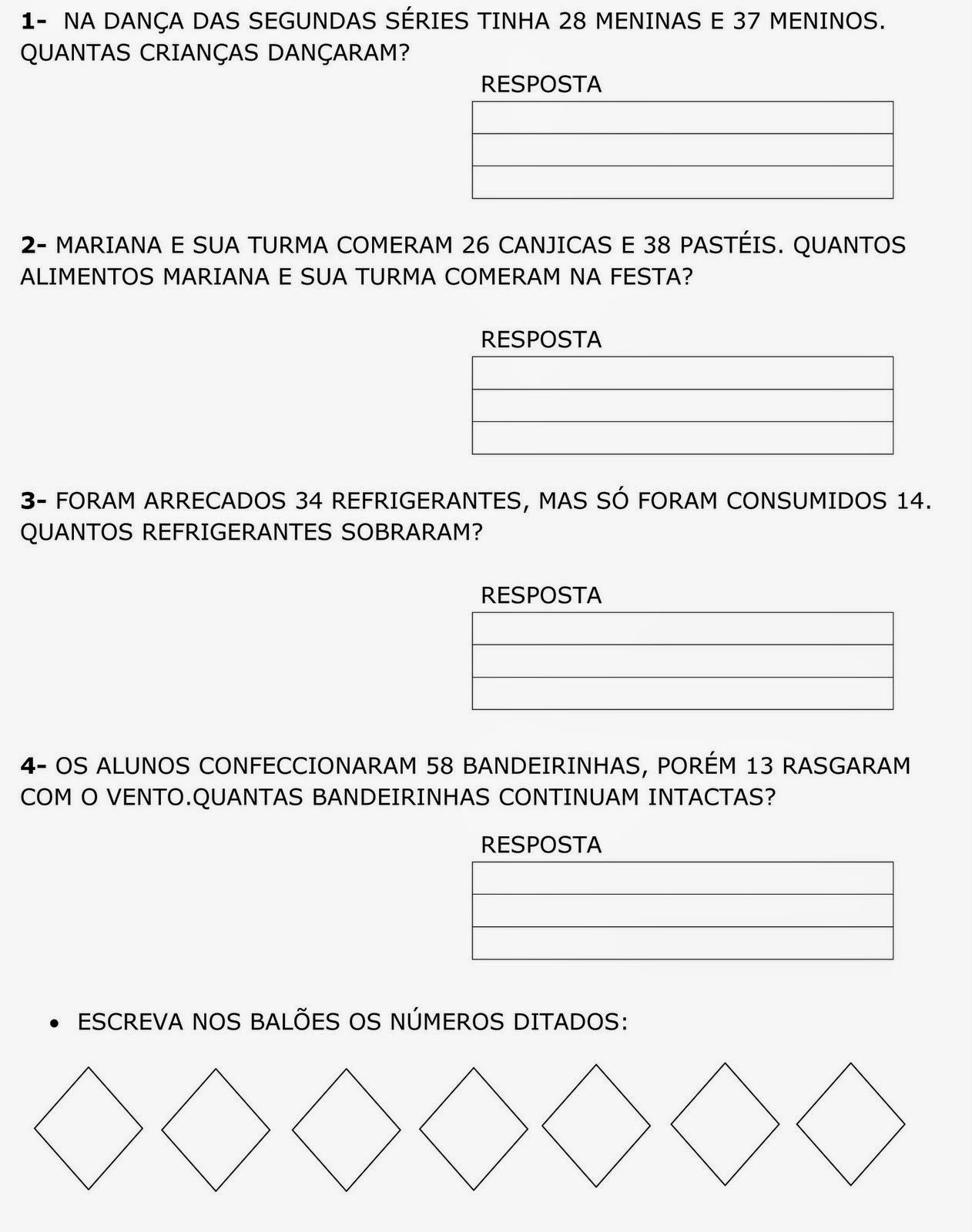 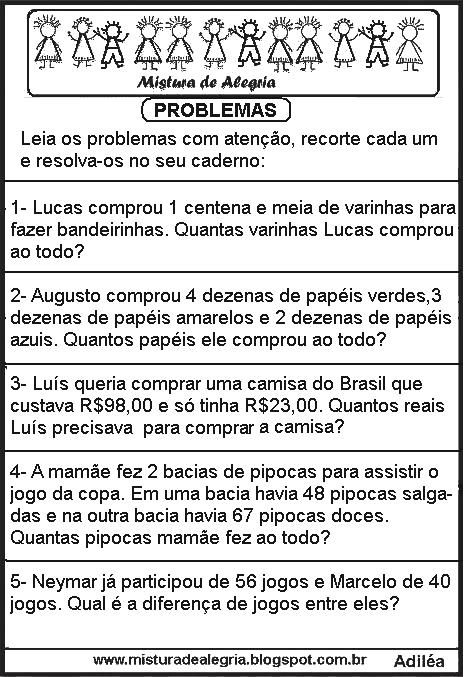 ATIVIDADE DE ENSINO RELIGIOSO: (BASE NACIONAL COMUM CURRICULAR; COMPETÊNCIAS ESPECÍFICAS DE ENSINO RELIGIOSO PARA O ENSINO FUNDAMENTAL: 2. Compreender, valorizar e respeitar as manifestações religiosas e filosofias de vida, suas experiências e saberes, em diferentes tempos, espaços e territórios. 2º ANO - (EF02ER05) Identificar, distinguir e respeitar símbolos religiosos de distintas manifestações, tradições e instituições religiosas.) FAÇA A LEITURA DO TEXTO:COMO NASCEU A TRADIÇÃO DA FOGUEIRA DA FESTA JUNINA?PARA OS CATÓLICOS, A FOGUEIRA É SÍMBOLO DE UM ACORDO ENTRE AS PRIMAS MARIA E ISABEL. NUMA TARDE, SANTA ISABEL FOI À CASA DE NOSSA SENHORA (MARIA) E APROVEITOU PARA CONTAR-LHE QUE, EM BREVE, IRIA NASCER SEU FILHO. ELE SE CHAMARIA JOÃO BATISTA. NOSSA SENHORA QUERIA FICAR INFORMADA SOBRE O NASCIMENTO E PERGUNTOU: - COMO PODEREI SABER DO NASCIMENTO DO GAROTO?- ACENDEREI UMA FOGUEIRA BEM GRANDE; ASSIM VOCÊ PODERÁ VÊ-LA DE LONGE E SABERÁ QUE JOÃOZINHO NASCEU. A PROMESSA FOI CUMPRIDA E, UM DIA, NOSSA SENHORA VIU UMA FUMACINHA E DEPOIS UMAS CHAMAS BEM VERMELHAS. DIRIGIU-SE PARA A CASA DE ISABEL E ENCONTROU O MENINO JOÃO BATISTA, QUE MAIS TARDE SERIA UM DOS SANTOS MAIS IMPORTANTES DA RELIGIÃO CATÓLICA. ISSO SE DEU NO DIA 24 DE JUNHO. COMEÇOU, ASSIM, A SER FESTEJADO SÃO JOÃO – COM MASTRO, FOGUEIRA, FOGUETES, BALÕES, DANÇAS, ETC.DESENHE UM AFOGUEIRA E ENFEITE DE ACORDO COM O QUE VOCÊ TIVER EM SUA CASA, SEJA BEM CRIATIVO.